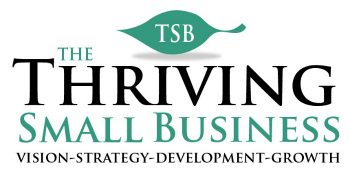 Example Long-Term Plan:Note:  This document is meant to serve as an example form and should not be construed as a legal document.  Please contact a legal professional for legal language for your specific organization.Example Long-Term  Three Year Strategic PlanExample Long-Term  Three Year Strategic PlanExample Long-Term  Three Year Strategic PlanExample Long-Term  Three Year Strategic PlanStrategic ObjectivesTimelineTimelineTimelineStrategic ObjectivesYear 1Year 2Year 3Reduce operating budget by 5%, from $1M to $950,000.Reduce employee turnover rates by 50%, from 30% to 15%.Increase revenues by 20%, from $1M to $1.2M.Become market leader for customer service with 97% satisfaction scores.